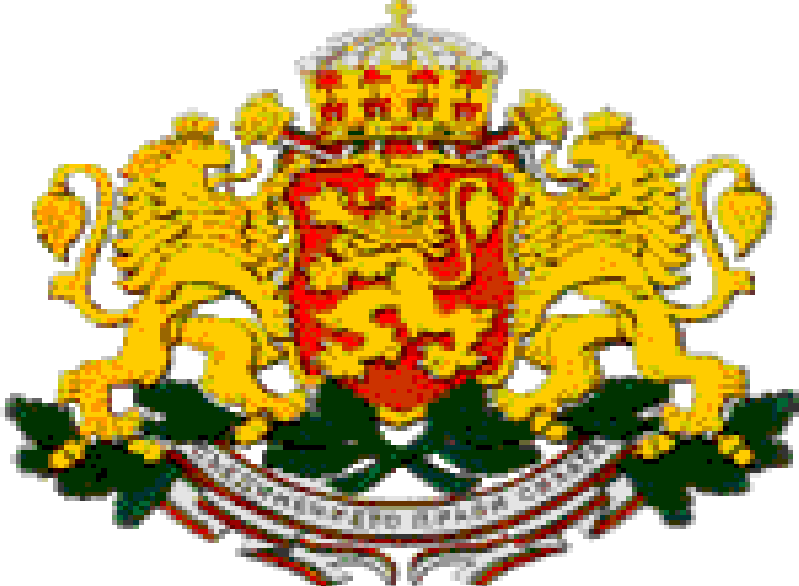 Р Е П У Б Л И К А   Б Ъ Л Г А Р И Я М И Н И С Т Е Р С К И    С Ъ В Е ТП О С Т А Н О В Л Е Н И Е  №от                     2017 г.За изменение и допълнение на Наредба за реда за издаване на лицензии и разрешения за дейности по безопасно използване на ядрената енергия (обн. ДВ, бр. 41 от 2004 г.) и допълнения в Тарифа за таксите, събирани от Агенцията за ядрено регулиране по Закона за безопасно използване на ядрената енергия (ДВ, бр.85 от 2003г. ) и в Наредбата за реда за заплащане на таксите по Закона за безопасно използване на ядрената енергия (ДВ, бр.85 от 2003г.)М И Н И С Т Е Р С К И Я Т   С Ъ В Е ТП О С Т А Н О В И:§ 1. Наименованието на Глава първа се изменя така:„Глава първаОБЩ РЕД ЗА УВЕДОМЛЕНИЕ, РЕГИСТРАЦИЯ И ИЗДАВАНЕ НА ЛИЦЕНЗИИ И РАЗРЕШЕНИЯ“§ 2. В чл. 1 се правят следните изменения и допълнения:В т. 4 след думата „разрешения“ съюзът „и“ се заменя със запетая и след думата „правоспособност“ се добавя запетая и текстът: „удостоверения за регистрация, направени уведомления;“;Създава се нова т. 5: „5. извършване на регистрация за дейности по ЗБИЯЕ и издаване, прекратяване и отнемане на удостоверения за регистрация на съответните дейности;          3. Създава се нова т.6:„6. извършване на уведомление за дейности по ЗБИЯЕ.“§ 3. В чл. 2 се правят следните изменения и допълнения:Досегашният текст на чл. 2 става ал. 1; Създава се нова ал.2: „(2) Редът за уведомление за дейности с материали с повишено съдържание на естествени радионуклиди, и за дейности, при които облъчването от радон на работни места не може да бъде пренебрегнато от гледна точка на радиационната защита се определя с отделна наредба.Създава се нова ал.3 (3) Редът за уведомление за дейности по управлението на материали, произхождащи от обекти за добив и преработване на руда, съдържаща естествен уран или торий се определя с отделна наредба.“§ 4. Член 3 се изменя така:„Чл. 3. (1) Председателят на Агенция за ядрено регулиране (АЯР) издава лицензия или разрешение за дейност,  извършва регистрация на дейност или вписва дейност, подлежаща на уведомление, когато са изпълнени следните общи изисквания:1. заявителят е представил всички необходими документи и е спазил указанията на председателя на АЯР за допълнително представяне на документи;2. заявителят е изпълнил всички условия по предходни лицензии, разрешения и други актове, издадени по реда на ЗБИЯЕ и свързани с безопасността на  заявената дейност;3. анализът и оценката на представените от заявителя документи потвърждават съответствието с изискванията на ЗБИЯЕ, на тази наредба и на останалите наредби по прилагането на ЗБИЯЕ; 4. заявителят притежава необходимите лицензии, разрешения и други административни актове, които се изискват съгласно ЗБИЯЕ за съответната дейност. (2) Алинея 1 се прилага съответно и при изменение и подновяване на лицензии и разрешения.“§ 5. В чл. 6 се създава нова ал. 4: 	„ (4) Ако при проверката за формална редовност в сроковете по ал. 1 недостатъци не бъдат констатирани, производството продължава без да е необходимо изрично произнасяне.“ § 6. В чл. 8 думите “В съответствие с Устройствения правилник на Агенцията за ядрено регулиране, приет с Постановление № 278 на Министерския съвет от 2013 г. (ДВ, бр. 107 от 2013 г.) “  се заличават.§ 7. В чл. 19 се правят следните изменения и допълнения: В ал. 1:а) в т. 1 съюзът „и“ се заменя със запетая, като след „т. 8“ се добавя изразът „ и т. 9“б) в т. 2 думата „едномесечен“ се заменя с „двумесечен“.  В ал. 2, т. 2 се изменя така:„2. в 3-месечен срок - относно изменението на разрешение по чл. 15, ал. 4, т. 1 – 4, т. 15 и т. 18 от ЗБИЯЕ“. § 8. В чл. 23, ал. 2, т. 1 се изменя така:„1.отчет от преоценка на безопасността на ядреното съоръжение, в който са отчетени:“§ 9. В чл. 24, ал. 1, т. 2 след думите „т. 2 – 5“ се добавя „ и т. 9“, а думите „ един месец“ се заменят с „два месеца“. § 10. В чл. 34, ал. 1 се изменя така:„(1) По реда на тази глава се издават лицензиите и разрешенията по чл. 15, ал. 3, т. 1 и 8 и ал. 4, т. 1 - 5, 15 и 16 от ЗБИЯЕ“. § 11. В чл. 35, ал. 1, т. 1 и т. 2 се отменят. § 12. В чл. 37, ал. 1, т. 3 се отменя. § 13. В чл. 38 изразът „и ако е налице влязло в сила решение по чл. 37, ал. 1, т. 3,“ се заличава.§ 14. В чл. 43, ал. 1, т. 3 се изменя така:„ 3. протокол за установяване годността за ползване на строежа (частта, етапа от него) съгласно образец 16 от Наредба № 3 от 31 юли 2003 г. за съставяне на актове и протоколи по време на строителството;“.§ 15. В чл. 57 се правят следните допълнения:В ал. 1 в края след думата „съоръжение“ се поставя запетая и текст: „съответно на лицензията за извеждане от експлоатация.“.В ал. 2, т. 3 в края след думата „експлоатация“ се добавя изразът: „и извеждане от експлоатация;“.§ 16. Наименованието на Глава трета се изменя така: „Глава трета(Изм. ДВ, бр. 76 от 2012 г.) ИЗДАВАНЕ НА ЛИЦЕНЗИИ И РАЗРЕШЕНИЯ И ИЗВЪРШВАНЕ НА РЕГИСТРАЦИЯ И УВЕДОМЛЕНИЕ  ЗА ДЕЙНОСТИ С ИЗТОЧНИЦИ НА ЙОНИЗИРАЩИ ЛЪЧЕНИЯ“.§ 17. Чл. 73 се изменя така: „Чл. 73. (Изм. - ДВ, бр. 76 от 2012 г.) (1) Дейностите с ИЙЛ, определени в ЗБИЯЕ, се извършват въз основа на лицензия, разрешение, регистрация или уведомление.  (2) Не се изисква издаване на лицензия или разрешение, извършване на регистрация или уведомление за дейности с ИЙЛ, които са с пренебрежимо малък радиационен риск, за които е доказано, че съответстват на дозовите критерии и/или на нивата за освобождаване от регулиране, определени с наредбата по чл. 26, ал. 3 от ЗБИЯЕ.(3) За дейности по чл. 56, ал. 2, т. 4 от ЗБИЯЕ се изисква само уведомление по реда на раздел VІII на тази глава.  (4) Списък на дейности по чл. 56, ал. 2, т. 4 от ЗБИЯЕ, за които се изисква само уведомление по реда на тази наредба, е даден в приложение № 2. (5) Извършване на уведомление по реда на раздел VІII на тази глава се изисква и за дейности с ИЙЛ извън списъка по ал. 6, когато е доказано, че радиационният риск е незначителен, въз основа на критериите, определени с наредбата по чл. 26, ал. 3 от ЗБИЯЕ.  (6) За дейности по чл. 56, ал. 3 от ЗБИЯЕ се изисква регистрация по реда на раздел VІI на тази глава.“§ 18. Член 74 се изменя така:„ Чл.74. Не се изисква издаване на разрешение за временно съхраняване на радиоактивни вещества, които са включени в обхвата на лицензии за използване на ИЙЛ, за производство на ИЙЛ или за производство на потребителски продукти, включително на медицински изделия по смисъла на Закона за медицинските изделия, чрез добавяне на радиоактивни вещества.“.§ 19. В чл. 75 се правят следните изменения и допълнения:В ал. 4 се добавя второ изречение: „ Обосновката на съществуващи дейности се преразглежда, ако се получат данни и възникнат обстоятелства, налагащи преоценка на ползата и вредата от дадена дейност.“В ал. 5 след думите „по ал. 2, т. 1 и“, „2“ се заменя с „3“.§ 20. В чл. 76 се правят следните изменения и допълнения:Алинея 1 се изменя така:„(1) (Изм. ДВ, бр. 76 от 2012 г., доп. ДВ, бр. 4 от 2016 г.) Лицензии за използване на високоактивни източници, открити източници или ускорители на заредени частици, както и лицензии за производство на ИЙЛ, се издават след въвеждане в експлоатация на съответните обекти.”;Алинея 2 се изменя така:„(2) Заявителят уведомява председателя на АЯР за готовността на обекта по ал.1 за въвеждане в експлоатация.“В ал. 5, т. 6 се изменя така:„6. протокол за установяване годността за ползване на строежа (частта, етапа от него) съгласно образец 16 от Наредба № 3 от 31 юли 2003 г. за съставяне на актове и протоколи по време на строителството.“§ 21. Чл. 77 се отменя.§ 22. В чл. 78, ал.1, т. 5 се изменя така:„5.документи, регламентиращи взаимоотношенията на заявителя с външни лица, наети за монтаж и предварителни изпитвания на ИЙЛ, които трябва да имат  регистрация по чл. 56, ал. 3 от ЗБИЯЕ.“.§ 22. Създава се нов Раздел IIa:„Раздел IIaРазрешение за извършване на промени в предвидени по проект конструкции, системи и компоненти, свързани с радиационната защита в обекти с източници на йонизиращи лъченияЧл. 78а. Към заявлението за издаване на разрешение за извършване на промени в предвидени по проект конструкции, системи и компоненти, свързани с радиационната защита в обект с ИЙЛ, се прилагат:1. обосновка на необходимостта от извършване на промени на съществуващи конструкции, системи и компоненти, свързани с радиационната защита в обекта;2. технически проект и план-график за извършване на промените по т. 1;3. оценка на влиянието на промените върху радиационната защита;4. документи, регламентиращи взаимоотношенията на заявителя с изпълнителя на  проекта по т. 2, който трябва да имат регистрация по чл. 56, ал. 3 от ЗБИЯЕ.“§ 23. В чл. 81 алинеи 2 и 3 се отменят.§ 24. Създава се нов Раздел Va:“Раздел VaРазрешение за възстановяване на терени, замърсени с радиоактивни веществаЧл. 85а. (1) Към заявлението за издаване на разрешение за възстановяване на терен, замърсен с радиоактивни вещества, се прилагат следните документи:1. схема на местоположението и границите на терена, описание на особеностите на терена и на предвидените възстановителни работи и дефиниране на крайното състояние;2. управленска и организационна структура и вътрешни правила (инструкции, процедури, заповеди), определящи организацията на работата, отговорностите и задълженията за безопасно осъществяване на дейността;3. предварителен анализ и оценка на нивата на замърсяване на терена с радионуклиди от естествен и/или техногенен произход, анализ на възможните рискове и пътищата на облъчване и разпространение на радиоактивни замърсявания при изпълнение на предвидените възстановителни работи;4. оценка на очакваните дози от облъчване на персонала, който ще извършва дейността;5. технически проект за възстановяване на терени, замърсен с радиоактивни вещества, план-график за реализация на проекта и критерии за приемливост; 6. програма за радиационна защита при осъществяване на дейността и за радиционен мониторинг на работната среда, включително процедури и  мерки за контрол и предотвратяване на радиоактивни замърсявания на води, въздух и почви както и мерки за реагиране при възникване на  аварийна ситуация;7. план за управление на генерираните в процеса на възстановяване на терена строителни отпадъци и замърсени земни маси, включващ прогноза за количеството и активността им ; 8. документи, доказващи необходимите за дейността квалификация, познания, опит  и правоспособност на персонала, който ще извършва дейността, както и документи, доказващи, че заявителят разполага с достатъчно финансови, технически и материални ресурси за безопасното осъществяване на дейността.”§ 25. Заглавието на Раздел VI се изменя така:„Раздел VIЛицензии за използване на ИЙЛ, за производство на ИЙЛ и за производство на потребителски продукти, включително медицински изделия чрез добавяне на радиоактивни вещества“§ 26. В чл. 86 се правят следните изменения идопълнения:В ал. 1 след думите “по чл. 75” се поставя запетая и се добавя думата „ал. 2“.В ал. 3 след думите “ съответните ИЙЛ“ се добавят думите: „ както и за превоз на радиоактивни вещества,“.§ 27. Член 87 се отменя.§ 28. В чл. 88 се създава нова алинея 3:“(3) Не се изисква издаване на разрешение, посочено в ал. 2, ако не се налага промяна на първоначалния проект и мерките за радиационна защита и не се променят конструкцията, радиационните характеристики  и разположението на предвидения за използване  ИЙЛ в съответния обект.”§ 29. Член 89 се изменя така:„Чл. 89. (Изм. - ДВ, бр. 76 от 2012 г.) Към заявлението по чл. 4 за издаване на лицензия за производство на ИЙЛ или за производство на потребителски продукти, включително на медицински изделия по смисъла на Закона за медицинските изделия, чрез добавяне на радиоактивни вещества, заявителят прилага документите по чл. 75, ал. 2.“§ 30. Създава се нов Раздел VIa:„Раздел VIаЛицензии за експлоатация и техническа ликвидация на обекти за добив и преработване на руда, съдържаща естествен уран или торийЧл. 89а. Към заявлението за издаване на лицензия за експлоатация и техническа ликвидация на обекти за добив и преработване на руда, съдържаща естествен уран или торий, се прилагат следните документи:1. обосновка на заявената дейност, отчитаща икономическите, социалните и други ползи, съпоставени с вредата от очакваното облъчване на лица от персонала и населението в резултат на дейността;2. управленска и организационна структура, вътрешни правила и процедури, определящи организацията на работата, разпределението на отговорности и задължения при осъществяване на дейността и за прилагане на предвидените мерки за радиационна защита и радиационен мониторинг;3. документ, удостоверяващ, че на заявителя е предоставена концесия за добив на руда, съдържаща естествен уран или торий;4. план за управление на минните отпадъци от добива и преработването на руда, съдържаща естествен уран или торий (описание на дейността, пораждаща минните отпадъци; характеристика на отпадъците и прогноза за количеството им; възможни рискове за околната среда (замърсяване на води, въздух и почви) и мерки за предотвратяването им; процедури за контрол и мониторинг; мерки за предотвратяване на аварии).5. цялостен работен проект за добив и преработване на руда, съдържаща естествен уран или торий;6. програма за осигуряване на радиационна защита при експлоатацията на обект за добив и преработване на руда, съдържаща естествен уран или торий, и програма за радиационен мониторинг на работната и околната среда;7. документи, доказващи необходимите за дейността квалификация, познания, опит  и правоспособност на персонала, който ще извършва дейността;8. документи, доказващи, че заявителят разполага с достатъчно финансови, технически и материални ресурси за безопасното осъществяване на дейността.9. план за техническа ликвидация с дефинирано крайно състояние.“§ 31. Създава се нов Раздел VII:“Раздел VIIРегистрация на дейностиЧл. 90а (1) За регистрация на дейност по чл. 56, ал. 3 на ЗБИЯЕ заявителят подава заявление на хартиен носител или по електронен път при условията на Закона за електронния документ и електронния подпис, което съдържа:1. идентификационни данни на заявителя;2. цел, обхват, вид и общо описание на дейността;3. информация за административни актове и други документи, издадени от държавни органи, които се отнасят за посочената дейност и които удостоверяват съответствието на дейността с приложимите за нея нормативни изисквания; 4. срок, за който се иска регистрацията на дейността;5. списък на приложените към заявлението документи.(2) За регистрация за работа с ИЙЛ с цел техническо обслужване, монтаж, демонтаж, измервания, строителни и ремонтни дейности и услуги за лица, които използват или произвеждат източници на йонизиращи лъчения, заявителят прилага към заявлението по ал. 1 следните документи:1. управленска и организационна структура и вътрешни правила, определящи отговорностите и задълженията на лицата, които ще извършват дейността;2. заповеди за определяне на отговорник по радиационна защита и на лицата, които ще извършват дейността;3. описание на вида, типа и радиационните характеристики на ИЙЛ в обектите, в които заявителят предвижда да осъществява дейността, включително описание на радиационни фактори на въздействие и на предвидените средства за индивидуална защита и радиационен мониторинг при работа с ИЙЛ;4. описание на предвидените технически средства, приспособления и спомагателно оборудване, необходими за безопасна работа с ИЙЛ и за радиационна защита;5. инструкция за радиационна защита при извършване на дейността;6. документ, удостоверяващ, че е осигурен индивидуален дозиметричен контрол на лицата, които ще извършват дейността;7. експертни заключения за медицинска пригодност за работа в среда на йонизиращи лъчения и удостоверения за правоспособност, издадени по реда на наредбата по чл. 65, ал. 3 от ЗБИЯЕ, на лицата, които ще извършват дейността;8. декларация, че заявителят разполага с достатъчно финансови ресурси, необходими за безопасното осъществяване на дейността;9. други документи, доказващи съответствието на дейността с приложими за нея нормативни изисквания.  (3) За регистрация за използване на източници на йонизиращи лъчения за немедицински образни изследвания заявителят прилага към заявлението по ал. 1: 1. обосновка на дейността от гледна точка на икономически, социални и други ползи, съпоставени с вредата от облъчването;2. управленска и организационна структура и вътрешни правила, определящи отговорностите и задълженията на лицата, които ще извършват дейността; 3. описание на вида, типа и радиационните характеристики на ИЙЛ в обекта, в които заявителят предвижда да осъществява дейността, включително описание на радиационни фактори на въздействие и на предвидените средства за индивидуална защита и радиационен мониторинг при работа с ИЙЛ;4. описание на предвидените мерки и средства за радиационна защита и за радиационен мониторинг при извършване на дейността;5. заповеди за определяне на отговорник по радиационна защита и на лицата, които ще извършват немедицински образни изследвания;6. оценка на очакваните дози от външно облъчване на лицата, които ще извършват дейността, и на лицата, подложени на облъчване при немедицински образни изследвания;7. инструкция за радиационна защита при извършване на дейността;8. документ, удостоверяващ, че е осигурен индивидуален дозиметричен контрол на лицата, които ще извършват дейността ;9. експертни заключения за медицинска пригодност за работа в среда на йонизиращи лъчения и удостоверения за правоспособност, издадени по реда на наредбата по чл. 65, ал. 3 от ЗБИЯЕ, на лицата, на лицата, които ще извършват дейността;10. декларация, че заявителят разполага с достатъчно финансови ресурси, необходими за безопасното осъществяване на дейността;11. други документи, доказващи съответствието на дейността с приложими за нея нормативни изисквания.(4) Документите, които се изискват по ал. 1, ал. 2 и ал. 3, се прилагат в оригинал или като заверено копие на хартиен и електронен носител. В случаите, когато заявлението се подава по електронен път, документите се прилагат във вид на сканирани копия.(5) Председателят на АЯР се произнася писмено в едномесечен срок по заявленията по ал. 1 и документите по ал. 2 или ал. 3.Чл.90б. (1) Председателят на АЯР издава удостоверение за регистрация на дейности по чл. 56, ал. 3 от ЗБИЯЕ и разпорежда вписването им в публичния регистър по чл. 27, ал. 1, т. 2 от ЗБИЯЕ, след установено изпълнение на изискванията по чл. 3.  (2) Удостоверението за регистрация по ал. 1 съдържа:1. името на издаващия орган;2. регистрационния номер на удостоверението;3. правните основания за издаване на удостоверението;4. идентификационни данни на заявителя, като се вземат предвид изискванията на Закона за защита на личните данни;5. дейността, за която се издава удостоверението и мястото, където тя се осъществява (включително ИЙЛ, предмет на дейността);6. срокът на валидност на регистрацията;7.изисквания, свързани с предоставяне на информация относно осъществяването на дейността и източника на йонизиращо лъчение.(3) Срокът на удостоверението за регистрация е до 5 години..(4) При установено неизпълнение на изискванията по чл. 3, председателят на АЯР с мотивирана заповед прави отказ за извършване на регистрация за дейност по чл. 56, ал. 3 от ЗБИЯЕ.Чл. 90в.(1) Лицата, които извършват дейности въз основа на издаденото им удостоверение за регистрация, уведомяват ежегодно председателя на АЯР за извършените дейности в съответните обекти и за изпълнението на изискванията по чл. 90б, ал. 2, т. 7.(2) Лицата по ал. 1 са длъжни да извършват нови измервания, анализи и оценки в случай на промяна на обстоятелствата, при които е извършена регистрацията, като уведомяват председателя на АЯР за това.(3) Контрол по спазване на нормативните изисквания за осигуряване на радиационна защита при осъществяване на дейности по чл. 56, ал. 3 ЗБИЯЕ се извършва в съответствие с чл. 100 от ЗБИЯЕ. При установени нарушения се прилагат съответните административнонаказателни разпоредби на ЗБИЯЕ.(4) Лицата по ал.1 са длъжни да спазват всички изисквания, свързани с изпълнението на нормативни изисквания за осигуряване на радиационна защита при осъществяване на дейността.Чл. 90г. (1) Удостоверение за регистрация за дейност по чл. 56, ал. 3 от ЗБИЯЕ се прекратява в следните случаи:с приключване на дейността;	2. с изтичане на срока на валидност;	3. при подадено от регистрант заявление за прекратяване;	4. поради отнемане по реда на чл. 90д.Чл. 90д. (1) Председателят на АЯР след писмено предупреждение с определен срок отнема с мотивирана заповед удостоверение за регистрация в случаите, когато:1. регистрантът не изпълнява или нарушава:а) задължения по член 16 от ЗБИЯЕ, приложими за съответната дейност; б) забраните по чл. 17 от ЗБИЯЕ, приложими за съответната дейност;  в) предписания или наложени принудителни мерки по ЗБИЯЕ;2. регистрантът е представил невярна информация, която е послужила като основание за извършване на регистрацията;3. по причини, свързани с националната сигурност и обществения ред, въз основа на мотивирано искане на компетентните държавни органи.(2) В заповедта за отнемане на удостоверението за регистрация председателят на АЯР посочва срока, за който съответното лице не може да кандидатства за извършване на  нова регистрация за същата дейност. Този период не може да бъде по-дълъг от една година.Чл. 90е. Прекратяването или отнемането на удостоверение за регистрация, се вписва в съответния регистър по чл. 27, ал. 1, т. 2 от ЗБИЯЕ.Чл. 90ж. (1) Председателят на АЯР може да изисква становища от специализираните контролни органи във връзка с извършването на регистрация за дейности по чл. 56, ал. 3 от ЗБИЯЕ.(2) За процедурни въпроси, които не са уредени изрично в този раздел, се прилагат съответно разпоредбите на раздели II, VІ и VІІ на глава втора от наредбата.”§ 32. Създава се нов Раздел VIII:„Раздел VIIIУведомление за дейностиЧл. 90з. (1) За извършване на уведомление за дейност по чл. 56, ал. 2, т. 4 от ЗБИЯЕ заявителят подава заявление на хартиен носител или по електронен път при условията на Закона за електронния документ и електронния подпис. (2) Заявлението по ал. 1 се попълва по образец, утвърден от председателя на АЯР.(3) Към заявлението по ал. 2 се прилагат следните документи:  1. списък и характеристики на източниците на йонизиращи лъчения, с които се осъществява дейността;2. специфични правила за безопасна работа при осъществяване на дейността по използване на съответните ИЙЛ, включително предвидени технически средства за радиационен мониторинг, индивидуална защита и контрол на облъчването на персонала, отчитайки особеностите на дейността;3. протокол от органите на държавния здравен контрол за резултатите от извършени измервания на радиационните характеристики на работната среда в обекта с ИЙЛ;4. други документи, доказващи съответствието на дейността с приложими за нея нормативни изисквания.(4) Председателят на АЯР се произнася писмено в едномесечен срок по заявленията по ал. 1 и определя специфични изисквания и мерки за радиационна защита, съобразно с дейността и въз основа на наредбата по чл. 26, ал. 3 от ЗБИЯЕ.(5) След установено изпълнение на изискванията по чл. 3 и произнасяне по ал. 4 съответната дейност се вписва в регистъра по чл. 27, ал. 2 от ЗБИЯЕ.(6) При установено неизпълнение на изискванията по чл. 3, ал. 2, с произнасянето по ал. 4 председателят на АЯР прави отказ, който се вписва в регистъра по чл. 27, ал. 2 от ЗБИЯЕ.(7) Вписването в регистъра по чл. 27, ал. 2 от ЗБИЯЕ на дейност, за която е извършено уведомление, не се ограничава със срок за осъществяване на дейността.Чл. 90и. (1) Контрол по спазване на специфичните изисквания и мерки за осигуряване на радиационна защита при осъществяване на дейност по чл. 56, ал. 2, т. 4 ЗБИЯЕ се извършва в съответствие с чл. 100 от ЗБИЯЕ.(2) При установени нарушения на нормативните изисквания за радиационна защита се прилагат съответните административнонаказателни разпоредби на ЗБИЯЕ.Чл. 90й. (1) Председателят на АЯР може да изисква от лицата, които осъществяват дейности по чл. 56, ал. 2, т. 4 от ЗБИЯЕ, да представят периодично информация за извършените дейности и за спазване на нормативните изисквания за радиационна защита.(2) Лицата, които осъществяват дейности въз основа на уведомление,  са длъжни:1. да извършват анализи, оценки и/или измервания при промяна на обстоятелствата, при които са направили уведомление за съответните дейности, и да уведомяват за резултатите председателя на АЯР;2. да уведомяват председателя на АЯР при прекратяване на съответните дейности, вписани в регистъра по чл. 27, ал. 2 от ЗБИЯЕ, като представят декларация за прекратяването на дейността.(3) Прекратяването на дейността се вписва в регистъра по чл. 27, ал. 2 от ЗБИЯЕ след разпореждане на председателя на АЯР.“§ 33.  В чл. 100, т. 1 и  т. 2 се отменят.§ 34. Заглавието на Глава пета се изменя така:„Глава петаКОНТРОЛ ПРИ ОСЪЩЕСТВЯВАНЕ НА ДЕЙНОСТИТЕ ПО ЗБИЯЕ И НА УСЛОВИЯТА НА ИЗДАДЕНИТЕ ЛИЦЕНЗИИ И РАЗРЕШЕНИЯ“  § 35. Чл. 105 се изменя така:„Чл. 105. (1) Председателят на АЯР осъществява контрол по спазване на нормативните изисквания за безопасно осъществяване на дейностите по чл. 15, ал. 3 и ал. 4 и чл. 56, ал. 2 и ал. 3 от ЗБИЯЕ, както и контрол по спазване на условията на издадените лицензии и разрешения.  (2) Председателят на АЯР извършва превантивен, текущ и последващ контрол  за спазване на нормативните изисквания за дейностите по ЗБИЯЕ съгласно този закон, Устройствения правилник на АЯР и наредбата.(3) Контролът по ал. 2се извършва чрез проверки по документи и/или проверки на място от инспектори, които са длъжностни лица от състава на АЯР и са определени със заповед на председателя на АЯР по реда на ЗБИЯЕ и Устройствения правилник на АЯР. (4) Председателят на АЯР прилага степенуван подход при изпълнение на контролните си правомощия, утвърждава програми за контролната дейност на АЯР и представя ежегодно обобщена информация за изпълнението на тази дейност в доклада по чл. 5, т. 10 от ЗБИЯЕ.“§ 36. В чл. 106 след думата „проверки“ се добавя изразът: „на място“, а след думата „контрол“ се поставя точка и думите: “върху дейността на лицензиантите и титулярите на разрешения по наредбата“ се заличават. § 37. Чл. 108 се изменя така:„Чл. 108. Инспекторите на АЯР могат да извършват проверки на дейността на лица, които осъществяват услуги или доставки за лица, които осъществяват дейности по наредбата, за установяване на факти и обстоятелства, свързани с изпълнението на условията на лицензията или разрешението, както и във връзка с изпълнението на нормативните изисквания за осъществяване на дейност въз основа на разрешение или уведомление.“        § 38. В чл. 109 се правят следните изменения и допълнения:В ал. 1 след думата „проверките“ се добавя изразът: „на място при започване и при извършване на регулирана дейност по ЗБИЯЕ“.Алинея 5 се изменя така: „(5) Инспекторите на АЯР извършват последващ контрол чрез проверки по документи и/или проверки на място за изпълнението на дадените предписания и препоръки.“§ 39. Член 111 се изменя така:„Чл. 111. (1) (Изм. – ДВ, бр. 4 от 2016 г. ) В АЯР се водят публични регистри, в които се вписват :1. лицензии и разрешения, както и тяхното изменения, подновяване, прекратяване и отнемане;2. удостоверения за регистрация и удостоверения за правоспособност , както и тяхното прекратяване и отнемане;3. уведомления за извършване на дейности по чл.56, ал.2 от ЗБИЯЕ.(2) В регистрите по ал. 1, т. 1 и т. 2 се вписват: 1. регистрационният номер на съответния административен акт; 2. датата на издаване на административния акт; 3. срокът на валидност на акта; 4. видът на издадения административен акт; 5. (изм. и доп. – ДВ, бр. 4 от 2016 г. ) идентификационни данни за заявителя при спазване изискванията на Закона за защита на личните данни; 6. ограничителни условия - в случаи на издаване на лицензия за отделни етапи от дейността, за част от обекта и в други случаи, свързани с обхвата на дейността; 7. данни относно последващите изменения на административния акт, както и данни относно неговото прекратяване, когато е извършено с изричен акт; 8. (отм. – ДВ, бр. 4 от 2016 г. ) дейността, за която се издава съответния акт.(3) В регистъра по ал. 1, т. 3 се вписва информацията по ал. 2, т. 5 и дейността, за която е извършено уведомление. (4) В случаите, когато председателят на АЯР отказва да издаде лицензия, разрешение удостоверение за регистрация или удостоверение за правоспособност, или отказва да впише дейност, подлежаща на уведомление, в регистрите по ал. 1 се вписват и: 1. регистрационният номер и датата на заповедта на председателя на АЯР за отказ за издаване на съответния акт; 2. видът на искания административен акт; 3. индивидуализиращите данни за заявителя; 4. (отм. – ДВ, бр. 4 от 2016 г. ). (5) Към всеки регистър по ал. 1 се поддържа архив, в който се съхраняват документите за всички издадени разрешения, лицензии, удостоверения за регистрация или удостоверения за правоспособност, както и за вписване в регистъра на дейности по чл. 56, ал. 2 от ЗБИЯЕ.“§ 40. В § 1 от Допълнителни разпоредби се правят следните  изменения и допълнения:1. В т.1 след думите „наредбата за“ се добавят думите : „уведомление или регистрация на дейност или“.2. Създава се нова т. 17: „17.“Регистрант” е лице, което е регистрирано за извършване на дейности по чл. 56, ал. 3 от ЗБИЯЕ.“Заключителни разпоредби§ 41. В Тарифа за таксите, събирани от Агенцията за ядрено регулиране по Закона за безопасно използване на ядрената енергия (ДВ, бр.85 от 2003г. ) се правят следните допълнения:Създава се нова глава пета „Такса за регистрация за дейности по чл.56, ал.3 от ЗБИЯЕ“.В глава пета „Такса за регистрация за дейности по чл. 56, ал. 3 от ЗБИЯЕ“ се създава нов член 22:„чл. 22 За регистрация за дейности по чл. 56, ал. 3 от ЗБИЯЕ се заплаща такса в размер на 500 лв.“.§ 42. В Наредбата за реда за заплащане на таксите по Закона за безопасно използване на ядрената енергия се създава нов чл. 8:„чл. 8 Таксата за регистрация за дейности по чл. 56, ал. 3 от ЗБИЯЕ се заплаща при получаване на удостоверението за регистрация“.МИНИСТЪР-ПРЕДСЕДАТЕЛ:                                               Бойко борисовГЛАВЕН СЕКРЕТАР на Министерския съвет:           ВЕСЕЛИН ДАКОВГлавен секретар на Агенцията за ядрено регулиране:Юлия Димитроваглавен  юрисконсулт:	Илияна Райчева